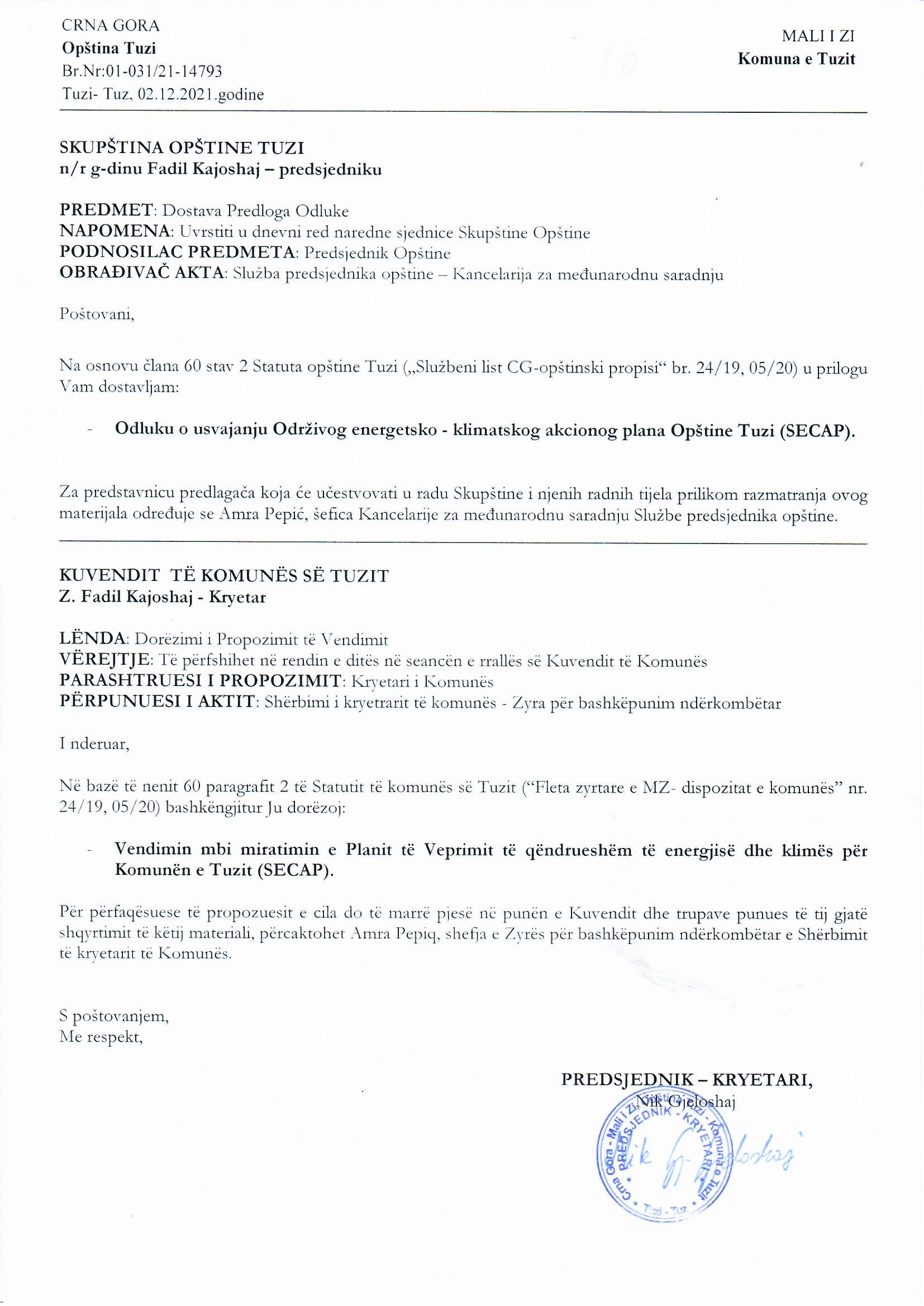 Na osnovu člana 53 Statuta opštine Tuzi ("Službeni list Crne Gore - Opštinski propisi", br. 24/19 i 05/20), člana 38 Zakona o lokalnoj samoupravi ("Službeni list Crne Gore", br. 02/18, 34/19 i 38/20), a shodno Odluci o davanju saglasnosti za pristupanje Sporazumu gradonačelnika za klimu i energiju ("Službeni list Crne Gore - opštinski propisi", br. 48/20 od 31.12.2020), Skupština opštine Tuzi je na sjednici održanoj dana __.12.2021. godine donijelaODLUKAo usvajanju Održivog energetsko - klimatskog akcionog plana Opštine Tuzi(SECAP)Član 1Usvaja se Održivi energetsko - klimatski akcioni plan Opštine Tuzi koji predstavlja prvi SECAP opštine Tuzi kao rezultat preuzetih obaveza pristupanjem Sporazumu gradonačelnika u okviru projekta Adria_Alliance, IPA CBC ITA-ALB-MNE.Član 2Ova Odluka stupa na snagu osmog dana od dana objavljivanja u "Službenom listu Crne Gore - opštinski propisi".Broj: 02-030/21-Tuzi, ___.12.2021.godineSKUPŠTINA OPŠTINE TUZIPREDSJEDNIK,Fadil Kajoshaj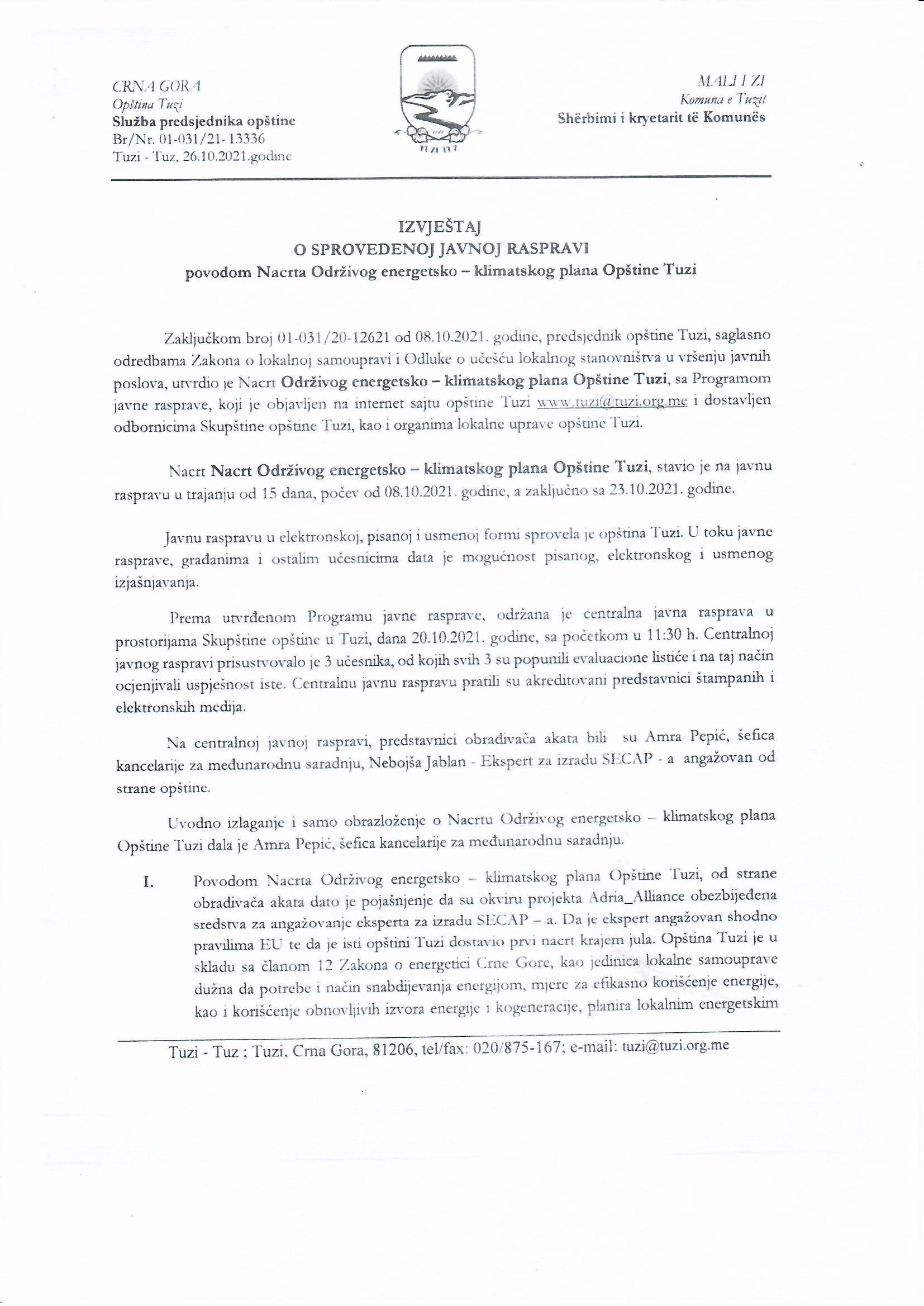 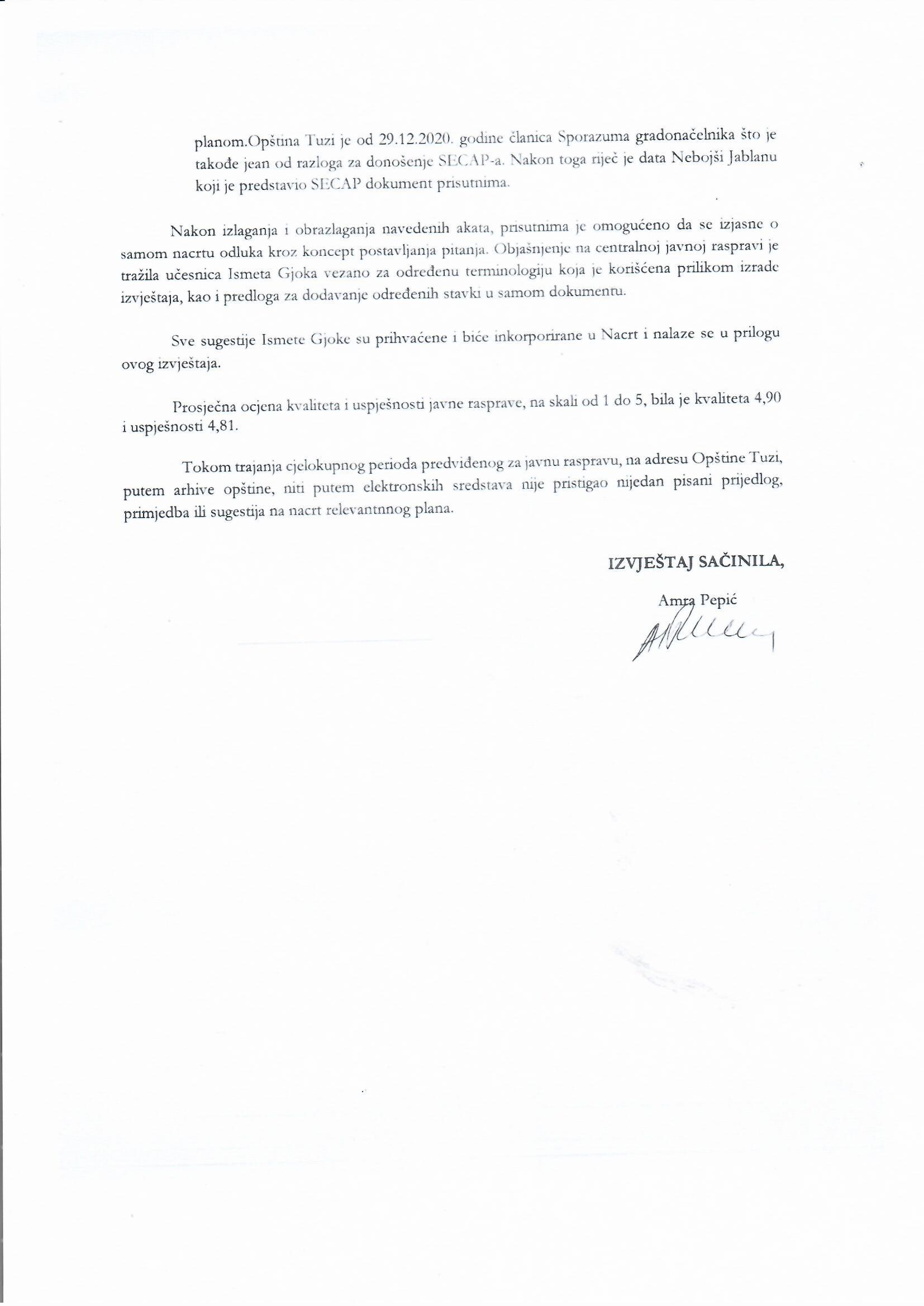 